COLÉGIO BATISTA DE SANTARÉM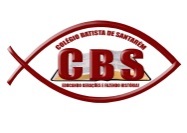 Av. Mendonça Furtado, 1779 – Santa Clara | Fone (93)3522-2931 – Santarém – PA.“O temor do Senhor é o princípio da sabedoria” (Prov. 9.10a)CONCURSO DE BOLSA 2022 – RESULTADOS – 2º E 3º ANO EMA Coordenação do Concurso de Bolsas do Colégio Batista de Santarém informa que não houve classificação para o 2º e 3º anos do Ensino Médio, mas os pais podem procurar a escola para mais esclarecimentos.Atenciosamente,a Coordenação.________________________________________________________________________________________________________*OBSERVAÇÃO: DE ACORDO COM O ITEM 3.2 DO EDITAL, FORAM CORRIGIDAS AS REDAÇÕES DOS CANDIDATOS, QUE ATINGIRAM A NOTA MINIMA DE 50% DA PROVA OBJETIVA.